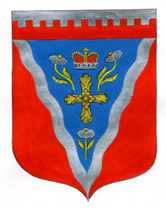 Администрациямуниципального образования Ромашкинское сельское поселениемуниципального образования Приозерский муниципальный район Ленинградской областиП О С Т А Н О В Л Е Н И Еот 02 февраля   2022 года                                                                                                    №  27               Об утверждении годового отчета о ходе реализации и оценки эффективности муниципальной программы «Устойчивое общественное развитие в муниципальном образовании Ромашкинское сельское поселение в 2020-2022 году» за 2021годВ соответствии с пунктами 4, 5, 6 Порядка разработки, реализации и оценки эффективности муниципальных программ муниципального образования Ромашкинское сельское поселение муниципального образования Приозерский муниципальный район Ленинградской области, утвержденного постановлением администрации Ромашкинское сельское поселение от 17.05.2014 №42  и Порядка оценки эффективности реализации муниципальных долгосрочных целевых программ муниципального образования Ромашкинское сельское поселение и определения критериев такой оценки, утвержденного постановлением администрации Ромашкинское сельское поселение от 03.12. 2013 № 220 в целях повышения эффективности использования бюджетных средств и совершенствования программно-целевого метода формирования бюджета муниципального образования Ромашкинское сельское поселение, администрация МО Ромашкинское сельское поселение ПОСТАНОВЛЯЕТ:1. Утвердить Годовой отчет о ходе реализации  и оценки эффективности муниципальной программы «Устойчивое общественное развитие  в муниципальном образовании Ромашкинское сельское поселение в 2020-2022 году» за 2021 год.2.	Настоящее постановление подлежит размещению на сайте поселения    www.ромашкинское.рф.3.	Постановление вступает в силу с момента его официального опубликования на сайте поселения    www.ромашкинское.рф.4.	Контроль за выполнением постановления оставляю за собой.Глава администрации                                                                              С. В. ТанковИсп: Логинова О. Н. (813) 79-99-663Разослано: дело-2, прокуратура-1, СМИ-1, администратор сайта -1Утверждено:  Постановлением   администрации МО Ромашкинское СПот 09.02.2022   № 27Годовой отчет о ходе реализации и оценки эффективности муниципальной программы«Устойчивое общественное развитие в муниципальном образовании Ромашкинское сельское поселение в 2020-2022 году» за 2021год.таблица 1Годовой отчет о ходе реализации и оценки эффективности муниципальной программы «Устойчивое общественное развитие  в муниципальном образовании Ромашкинское сельское поселение в 2020-2022году»  за 2021 годИнформация о ходе реализации муниципальной программы /подпрограммы«наименование программы /подпрограммы»Финансирование мероприятий муниципальной программы/подпрограммы 1. Достижение целевых показателей(ежегодно нарастающим итогом)за период 2021г. 3-ОЗ "О содействии участию населения в осуществлении местного самоуправления в иных формах на территориях административных центров и городских поселков муниципальных образований Ленинградской области"  за 2021 год.таблица 2Выполнение плана мероприятий по программе: «Устойчивое общественное развитие в муниципальном образовании Ромашкинское сельское поселение в 2020-2022 году» за 2020 год(ежеквартально нарастающим итогом)таблица 3Оценка эффективности  реализации целевой муниципальной программы «Устойчивое общественное развитие  в муниципальном образовании Ромашкинское сельское поселение в 2020-2022 году»  за 2021годРазработана на основании  Постановления  администрации МО Ромашкинское СП от 17.03.2014 №42 «Об утверждении Порядка разработки, реализации и оценки эффективности муниципальных программ муниципального образования Ромашкинское сельское поселение муниципального образования Приозерский муниципальный район Ленинградской области»Оценку результативности и эффективности реализации муниципальных программ используются индикаторы и показатели отчета о реализации Программы. Под результативностью понимается степень достижения запланированных показателей за счет реализации мероприятий Программы.Результативность измеряется путем сопоставления фактически достигнутых значений показателей с плановыми значениями. В качестве критериев оценки результативности реализации Программы и программных мероприятий используется индекс результативности и интегральная оценка результативности.Индекс результативности Программы (мероприятия) оценивается по каждому целевому показателю в год t и за расчетный период T:                                       Пфit                                Рit = ------,                                      Ппitгде:Рit - результативность достижения i-го показателя, характеризующего ход реализации Программы, в год t;Пфit - фактическое значение i-го показателя, характеризующего реализацию Программы, в год t Ппit - плановое значение i-го показателя, характеризующего реализацию Программы, в год t;i - номер показателя Программы.3-ОЗ "О содействии участию населения в осуществлении местного самоуправления в иных формах на территориях административных центров и городских поселков муниципальных образований Ленинградской области"  за 2020 год.1 Благоустройство пешеходных переходов по ул. Новостроек пос. Ромашки                                      Пфit                               Рit = ------ = (0,0293+0,048+338,2+10,2+2,414+0,0012)/                                                                         Ппit              (0,0293+0,048+338,2+10,2+2,414+0,0012)= 1     2.Реализация Областного закона от 28.12.2018г. № 147-оз «О старостах сельских населенных пунктов Ленинградской области и содействии участию населения в осуществлении местного самоуправления в иных формах на частях территорий муниципальных образований Ленинградской области»Кап.ремонт участков автомобильной дороги общего пользования в п. Понтонное                                      Пфit                               Рit = ------ =        (1,6944+1,5504+0,0672) /(1,6944+1,5504+0,0672)=1                                       Ппit                                      Пфit                               Рit = ------ =     0,5416/0,5416=1                                           ПпitИнтегральная оценка результативности Программы в год t определяется по следующей формуле:                                      m                                 SUM Рit                                  1                            Ht = ------- x 100,                                    mгде:Ht - интегральная оценка результативности Программы в год t (в процентах);Рit - индекс результативности по i-му показателю <1> в год t;m - количество показателей Программы.-------------------------------<1> Все целевые и объемные показатели Программы являются равнозначными.Ht= ((1+1+1)/3)*100=100%Эффективность реализации Программы определяется как соотношение интегральной оценки результативности Программы и уровня финансирования:                                    Ht                              Эt = ---- x 100,                                    Stгде:Эt - эффективность Программы в год t;St - уровень финансирования Программы в год t, определяется как отношение фактического объема финансирования к запланированному объему финансирования в год t;Ht - интегральная оценка результативности Программы в год t.                                      Ht                              Эt = ---- x 100= 100/100*100=  100                                       StПри завершении расчетов показателей формулируются выводы по оценке эффективности реализации Программы с учетом следующих критериев:значение показателя (Эt) от 90 до 110% - реализация Программы соответствует запланированным результатам при запланированном объеме расходов - запланированная эффективность реализации Программы;значение показателя (Эt) более 110% - эффективность реализации Программы более высокая по сравнению с запланированной;значение показателя (Эt) от 50 до 90% - эффективность реализации Программы более низкая по сравнению с запланированной;значение показателя (Эt) менее 50% - Программа реализуется неэффективно.Вывод: значение эффективность программы  100%  Программа «Устойчивое общественное развитие  в муниципальном образовании Ромашкинское сельское поселение в 2020-22году» за 2021 год  соответствует запланированным результатам при запланированном объеме расходов - запланированная эффективность реализации Программы.таблица 4Информация о внесении изменений в программу«Устойчивое общественное развитие в муниципальном образовании Ромашкинское сельское поселение в 2020-2022 году» за 2021 годтаблица 5Предложения по дальнейшей реализации муниципальной программы «Устойчивое общественное развитие в муниципальном образовании Ромашкинское сельское поселение в 2021 году»Главной целью настоящей программы является совершенствование системы благоустройства муниципального образования Ромашкинское сельское поселение муниципального образования Приозерский муниципальный район Ленинградской области, создание комфортных условий проживания и отдыха населения, повышение качества предоставляемых услуг, локализация и ликвидация очагов распространения борщевика на территории поселения, а также исключение случаев травматизма среди населения.Достижение данных целей предполагается посредством решения задач, отражающих установленные полномочия органов местного самоуправления:- осуществление мероприятий по поддержанию порядка, благоустройства, архитектурно-художественного оформления и санитарного состояния на территории  МО Ромашкинское сельское поселение;- формирование среды, благоприятной для проживания населения;- привлечение к осуществлению мероприятий по благоустройству территорий физических и юридических лиц и повышение их ответственности за соблюдение чистоты и порядка;- активизация участия граждан, проживающих в сельской местности, в реализации общественно значимых проектов; - создание новых и обустройство существующих детских, спортивных площадок малыми архитектурными формами;- улучшение экологической обстановки и сохранение природных комплексов для обеспечения условий жизнедеятельности населения. - сохранение и восстановление земельных ресурсов, сохранение сбалансированной экосистемы антропогенных и природных ландшафтов.Программа подразделяется по мероприятиям:Реализация областного закона от 28 декабря 2018 №147-оз «О старостах сельских населенных пунктов Ленинградской области и содействии участию населения в осуществлении местного самоуправления в иных формах на частях территорий муниципальных образований Ленинградской области»Реализация областного закона от 15 января 2018 года № 3-оз "О содействии участию населения в осуществлении местного самоуправления в иных формах на территориях административных центров муниципальных образований Ленинградской области" Подпрограмма "Борьба с борщевиком Сосновского на территории муниципального образования"План на 2022 годответственный исполнительмуниципальной программы:           Заместитель главы администрации МО Ромашкинское СП    дата составления отчета:02.02.2022г.наименование мероприятия  Плановые показатели результа-тивности использования субсидии в соответствии с соглашениемФактические показатели результа-тивности использования субсидии Сведения об объемах финансирования  Сведения об объемах финансирования  Сведения об объемах финансирования  Сведения об объемах финансирования  Сведения об объемах финансирования  Сведения об объемах финансирования  Сведения об объемах финансирования % исполнения% исполнениянаименование мероприятия  Плановые показатели результа-тивности использования субсидии в соответствии с соглашениемФактические показатели результа-тивности использования субсидии Всего (рублей)  За счет средств областного бюджета (рублей)  За счет средств местного бюджета (рублей) внебюджетные источникивнебюджетные источники12345677888Благоустройство пешеходных переходов по ул. Новостроек пос. Ромашки1264,31059,3205,000100%100%100%1.1 Разработка перевозка и уплотнение грунта0,0293м.куб.0,0293м.куб.1001001001.2 Устройство прослойки из натканного материала, выравнивая слоев0,048 м. куб.0,048 м. куб.1001001001.3 Решетка газонная бетонная 338,2м.кв.338,2м.кв.1001001001.4 Плитка тротуарная декоративная, брусчатка 10,2 кв. м.10,2 кв. м.1001001001.5 посев газона2,414 кв. м. 2,414 кв. м. 1001001001.6 Водоотводный лоток0,0012м.куб.0,0012м.куб.100100100Итого1264,31059,3205,000100%100%100%№ 147-оз «О старостах сельских населенных пунктов Ленинградской области и содействии участию населения в осуществлении местного самоуправления в иных формах на частях территорий муниципальных образований Ленинградской области»№ 147-оз «О старостах сельских населенных пунктов Ленинградской области и содействии участию населения в осуществлении местного самоуправления в иных формах на частях территорий муниципальных образований Ленинградской области»№ 147-оз «О старостах сельских населенных пунктов Ленинградской области и содействии участию населения в осуществлении местного самоуправления в иных формах на частях территорий муниципальных образований Ленинградской области»№ 147-оз «О старостах сельских населенных пунктов Ленинградской области и содействии участию населения в осуществлении местного самоуправления в иных формах на частях территорий муниципальных образований Ленинградской области»№ 147-оз «О старостах сельских населенных пунктов Ленинградской области и содействии участию населения в осуществлении местного самоуправления в иных формах на частях территорий муниципальных образований Ленинградской области»№ 147-оз «О старостах сельских населенных пунктов Ленинградской области и содействии участию населения в осуществлении местного самоуправления в иных формах на частях территорий муниципальных образований Ленинградской области»№ 147-оз «О старостах сельских населенных пунктов Ленинградской области и содействии участию населения в осуществлении местного самоуправления в иных формах на частях территорий муниципальных образований Ленинградской области»№ 147-оз «О старостах сельских населенных пунктов Ленинградской области и содействии участию населения в осуществлении местного самоуправления в иных формах на частях территорий муниципальных образований Ленинградской области»№ 147-оз «О старостах сельских населенных пунктов Ленинградской области и содействии участию населения в осуществлении местного самоуправления в иных формах на частях территорий муниципальных образований Ленинградской области»№ 147-оз «О старостах сельских населенных пунктов Ленинградской области и содействии участию населения в осуществлении местного самоуправления в иных формах на частях территорий муниципальных образований Ленинградской области»№ 147-оз «О старостах сельских населенных пунктов Ленинградской области и содействии участию населения в осуществлении местного самоуправления в иных формах на частях территорий муниципальных образований Ленинградской области»№ 147-оз «О старостах сельских населенных пунктов Ленинградской области и содействии участию населения в осуществлении местного самоуправления в иных формах на частях территорий муниципальных образований Ленинградской области»№ 147-оз «О старостах сельских населенных пунктов Ленинградской области и содействии участию населения в осуществлении местного самоуправления в иных формах на частях территорий муниципальных образований Ленинградской области»№ 147-оз «О старостах сельских населенных пунктов Ленинградской области и содействии участию населения в осуществлении местного самоуправления в иных формах на частях территорий муниципальных образований Ленинградской области»1. Кап. ремонт участков автомобильной дороги общего пользования в п. Понтонное2118 м. кв. 2118 м. кв. 2644,31339,31500150010101001001001001.1. Разлив вяжущего материала 1,6944 т.1,6944 т.1001001001001.2 Устройство выравнивающего слоя 1,5504 т. 1,5504 т.1001001001001.3 Разработка и погрузка грунта 0,0672 м. куб. 0,0672 м. куб.1001001001001.4 Укрепление обочины щебнем0,336 м. кв. 0,336 м. кв.100100100100того:2644,31339,3150015001010100100100100Осуществление мероприятий по борьбе с борщевиком СосновскогоОсуществление мероприятий по борьбе с борщевиком СосновскогоОсуществление мероприятий по борьбе с борщевиком СосновскогоОсуществление мероприятий по борьбе с борщевиком СосновскогоОсуществление мероприятий по борьбе с борщевиком СосновскогоОсуществление мероприятий по борьбе с борщевиком СосновскогоОсуществление мероприятий по борьбе с борщевиком СосновскогоОсуществление мероприятий по борьбе с борщевиком СосновскогоОсуществление мероприятий по борьбе с борщевиком СосновскогоОсуществление мероприятий по борьбе с борщевиком СосновскогоОсуществление мероприятий по борьбе с борщевиком СосновскогоОсуществление мероприятий по борьбе с борщевиком СосновскогоОсуществление мероприятий по борьбе с борщевиком СосновскогоОсуществление мероприятий по борьбе с борщевиком СосновскогоУничтожение борщевика химическим методом с использованием двукратной обработки в течение вегетац. сезона0 га0 га0000000000итого:000000000000№ ст.Наименование плановых мероприятийФинансирование мероприятий - всего (тыс. рублей)Финансирование мероприятий - всего (тыс. рублей)Фактическое исполнение плановых мероприятий в отчетном периоде, примечания (%)№ ст.Наименование плановых мероприятийпланируемое на текущий годфактическое за отчетный периодФактическое исполнение плановых мероприятий в отчетном периоде, примечания (%)123451МУНИЦИПАЛЬНАЯ ПРОГРАММА "УСТОЙЧИВОЕ ОБЩЕСТВЕННОЕ РАЗВИТИЕ В МУНИЦИПАЛЬНОМ ОБРАЗОВАНИИ"4113,64113,6100Подпрограмма "Создание условий для эффективного выполнения органами местного самоуправления своих полномочий"4113,64113,6100Основное мероприятие "Государственная поддержка проектов местных инициатив граждан"4113,64113,6100Реализация областного закона от 28 декабря 2018 №147-оз «О старостах сельских населенных пунктов Ленинградской области и содействии участию населения в осуществлении местного самоуправления в иных формах на частях территорий муниципальных образований Ленинградской области»2644,32644,3100Кап. ремонт участков автомобильной дороги общего пользования в п. Понтонное2644,32644,31002Реализация областного закона от 15 января 2018 года № 3-оз "О содействии участию населения в осуществлении местного самоуправления в иных формах на территориях административных центров муниципальных образований Ленинградской области" Местный бюджет1 264,01 264,01001  1.	Благоустройство пешеходных переходов по ул. Новостроек пос. Ромашки1273,41273,41003Подпрограмма "Борьба с борщевиком Сосновского на территории муниципального образования"00100Уничтожение борщевика Сосновского химическим методом с использованием двукратной обработки в течение вегетац. сезона001001Пфit фактическое значение i-го показателя, характеризующего реализацию Программы, в год tкв. м. 0,0293м.куб.0,048 м. куб.338,2м.кв.10,2 кв. м.2,414 кв. м. 0,0012м.куб.1.1 Разработка перевозка и уплотнение грунта1.2 Устройство прослойки из натканного материала, выравнивая слоев1.3 Решетка газонная бетонная 1.4 Плитка тротуарная декоративная, брусчатка 1.5 посев газона1.6 Водоотводный лоток2Ппit - плановое значение i-го показателя, характеризующего реализацию Программы, в год t;кв. м 0,0293м.куб.0,048 м. куб.338,2м.кв.10,2 кв. м.2,414 кв. м. 0,0012м.куб.1.1 Разработка перевозка и уплотнение грунта1.2 Устройство прослойки из натканного материала, выравнивая слоев1.3 Решетка газонная бетонная 1.4 Плитка тротуарная декоративная, брусчатка 1.5 посев газона1.6 Водоотводный лоток1 Пфit -фактическое значение i-го показателя, характеризующего реализацию Программы, в год tшт.  1,6944 т.1,5504 т. 0,0672 м. куб. 0,336 м. кв.1.1. Разлив вяжущего материала 1.2 Устройство выравнивающего слоя 1.3 Разработка и погрузка грунта 1.4 Укрепление обочины щебнем2Ппit - плановое значение i-го показателя, характеризующего реализацию Программы, в год t;шт. 1,6944 т.1,5504 т. 0,0672 м. куб. 0,336 м. кв.1.1. Разлив вяжущего материала 1.2 Устройство выравнивающего слоя 1.3 Разработка и погрузка грунта 1.4 Укрепление обочины щебнем1 Пфit -фактическое значение i-го показателя, характеризующего реализацию Программы, в год tшт.  0,5416Кап. ремонт участков автомобильной дороги общего пользования в п. Понтонное2Ппit - плановое значение i-го показателя, характеризующего реализацию Программы, в год t;шт. 0,5416Кап. ремонт участков автомобильной дороги общего пользования в п. ПонтонноеРit - индекс результативности по i-му показателю <1> в год t;1m - количество показателей Программы.3 показателейSt - уровень финансирования Программы в год t, определяется как отношение фактического объема финансирования к запланированному объему финансирования в год t;St =    4113,6/4113,6 *100 = 100запланированное и исполнение  финансированиеHt - интегральная оценка результативности Программы в год t.100наименование мероприятия  показатели результа-тивности  Сведения об объемах финансирования информация на 01.01.2021 Постановление №359 от 25.12.2019информация на 01.01.2021 Постановление №359 от 25.12.2019информация на 01.01.2021 Постановление №359 от 25.12.20191. «Государственная поддержка проектов местных инициатив граждан в соответствии с областным законом от 28.12.2018 №147 «О старостах сельских населенных пунктов Ленинградской области и содействии участию населения в осуществлении местного самоуправления в иных формах на частях территорий муниципальных образований Ленинградской области»1. «Государственная поддержка проектов местных инициатив граждан в соответствии с областным законом от 28.12.2018 №147 «О старостах сельских населенных пунктов Ленинградской области и содействии участию населения в осуществлении местного самоуправления в иных формах на частях территорий муниципальных образований Ленинградской области»1. «Государственная поддержка проектов местных инициатив граждан в соответствии с областным законом от 28.12.2018 №147 «О старостах сельских населенных пунктов Ленинградской области и содействии участию населения в осуществлении местного самоуправления в иных формах на частях территорий муниципальных образований Ленинградской области»Кап. ремонт участков автомобильной дороги общего пользования в п. Понтонное2118 м. кв.2644,32.Реализация Областного закона от 15.01.2018 N 3-оз "О содействии участию населения в осуществлении местного самоуправления в иных формах на территориях административных центров муниципальных образований Ленинградской области"2.Реализация Областного закона от 15.01.2018 N 3-оз "О содействии участию населения в осуществлении местного самоуправления в иных формах на территориях административных центров муниципальных образований Ленинградской области"2.Реализация Областного закона от 15.01.2018 N 3-оз "О содействии участию населения в осуществлении местного самоуправления в иных формах на территориях административных центров муниципальных образований Ленинградской области"1 Благоустройство пешеходных переходов по ул. Новостроек пос. Ромашки1 территория1380,03.По уничтожению борщевика Сосновского на территориях населенных пунктов муниципального образованияУничтожение борщевика Сосновского химическим методом с использованием двукратной обработки в течение вегетац. сезона1,5га30,0итого:4054,3Постановление № 19 от 26.01.20211. «Государственная поддержка проектов местных инициатив граждан в соответствии с областным законом от 28.12.2018 №147 «О старостах сельских населенных пунктов Ленинградской области и содействии участию населения в осуществлении местного самоуправления в иных формах на частях территорий муниципальных образований Ленинградской области»2644,3Кап. ремонт участков автомобильной дороги общего пользования в п. Понтонное2118 м. кв.2644,32.Реализация Областного закона от 15.01.2018 N 3-оз "О содействии участию населения в осуществлении местного самоуправления в иных формах на территориях административных центров муниципальных образований Ленинградской области"1264,3 Благоустройство пешеходных переходов по ул. Новостроек пос. Ромашки1 тер.1264,33.По уничтожению борщевика Сосновского на территориях населенных пунктов муниципального образованияУничтожение борщевика Сосновского химическим методом с использованием двукратной обработки в течение вегетац. сезона00итого:4113,6Наименованиебюджет2022год1. Реализация Областного закона от 15.01.2018 N 3-оз "О содействии участию населения в осуществлении местного самоуправления в иных формах на территориях административных центров муниципальных образований Ленинградской области" Всего:1139,31. Реализация Областного закона от 15.01.2018 N 3-оз "О содействии участию населения в осуществлении местного самоуправления в иных формах на территориях административных центров муниципальных образований Ленинградской области" Федеральный бюджет-1. Реализация Областного закона от 15.01.2018 N 3-оз "О содействии участию населения в осуществлении местного самоуправления в иных формах на территориях административных центров муниципальных образований Ленинградской области" Областной бюджет-1054,91. Реализация Областного закона от 15.01.2018 N 3-оз "О содействии участию населения в осуществлении местного самоуправления в иных формах на территориях административных центров муниципальных образований Ленинградской области" Местный бюджет-79,41. Реализация Областного закона от 15.01.2018 N 3-оз "О содействии участию населения в осуществлении местного самоуправления в иных формах на территориях административных центров муниципальных образований Ленинградской области" Прочие источники51.1 Обустройство детско-спортивной площадки по	ул. Новостроек пос. Ромашки Приозерского района Ленинградской областиВсего:1139,31.1 Обустройство детско-спортивной площадки по	ул. Новостроек пос. Ромашки Приозерского района Ленинградской областиФедеральный бюджет-1.1 Обустройство детско-спортивной площадки по	ул. Новостроек пос. Ромашки Приозерского района Ленинградской областиОбластной бюджет-1054,91.1 Обустройство детско-спортивной площадки по	ул. Новостроек пос. Ромашки Приозерского района Ленинградской областиМестный бюджет-79,41.1 Обустройство детско-спортивной площадки по	ул. Новостроек пос. Ромашки Приозерского района Ленинградской областиПрочие источники52.Реализация Областного закона от 28.12.2018г. № 147-оз «О старостах сельских населенных пунктов Ленинградской области и содействии участию населения в осуществлении местного самоуправления в иных формах на частях территорий муниципальных образований Ленинградской области»Всего:1318,92.Реализация Областного закона от 28.12.2018г. № 147-оз «О старостах сельских населенных пунктов Ленинградской области и содействии участию населения в осуществлении местного самоуправления в иных формах на частях территорий муниципальных образований Ленинградской области»Федеральный бюджет-02.Реализация Областного закона от 28.12.2018г. № 147-оз «О старостах сельских населенных пунктов Ленинградской области и содействии участию населения в осуществлении местного самоуправления в иных формах на частях территорий муниципальных образований Ленинградской области»Областной бюджет-1222,02.Реализация Областного закона от 28.12.2018г. № 147-оз «О старостах сельских населенных пунктов Ленинградской области и содействии участию населения в осуществлении местного самоуправления в иных формах на частях территорий муниципальных образований Ленинградской области»Местный бюджет-91,92.Реализация Областного закона от 28.12.2018г. № 147-оз «О старостах сельских населенных пунктов Ленинградской области и содействии участию населения в осуществлении местного самоуправления в иных формах на частях территорий муниципальных образований Ленинградской области»Прочие источники5,02.1. Ремонт дороги общего пользования местного значения п. Суходолье ул. Центральная д. 7 Приозерский район Ленинградской областиВсего:1318,92.1. Ремонт дороги общего пользования местного значения п. Суходолье ул. Центральная д. 7 Приозерский район Ленинградской областиФедеральный бюджет-02.1. Ремонт дороги общего пользования местного значения п. Суходолье ул. Центральная д. 7 Приозерский район Ленинградской областиОбластной бюджет-1222,02.1. Ремонт дороги общего пользования местного значения п. Суходолье ул. Центральная д. 7 Приозерский район Ленинградской областиМестный бюджет-91,92.1. Ремонт дороги общего пользования местного значения п. Суходолье ул. Центральная д. 7 Приозерский район Ленинградской областиПрочие источники5,01.По уничтожению борщевика Сосновского на территориях населенных пунктов муниципального образованияВсего:01.По уничтожению борщевика Сосновского на территориях населенных пунктов муниципального образованияФедеральный бюджет-01.По уничтожению борщевика Сосновского на территориях населенных пунктов муниципального образованияОбластной бюджет-01.По уничтожению борщевика Сосновского на территориях населенных пунктов муниципального образованияМестный бюджет-01.По уничтожению борщевика Сосновского на территориях населенных пунктов муниципального образованияПрочие источники0Уничтожение борщевика Сосновского химическим методом с использованием двукратной обработки в течение вегетац. сезонаВсего:0Уничтожение борщевика Сосновского химическим методом с использованием двукратной обработки в течение вегетац. сезонаФедеральный бюджет-0Уничтожение борщевика Сосновского химическим методом с использованием двукратной обработки в течение вегетац. сезонаОбластной бюджет-0Уничтожение борщевика Сосновского химическим методом с использованием двукратной обработки в течение вегетац. сезонаМестный бюджет-0Уничтожение борщевика Сосновского химическим методом с использованием двукратной обработки в течение вегетац. сезонаПрочие источники0